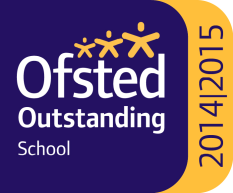 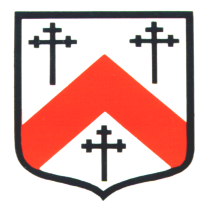 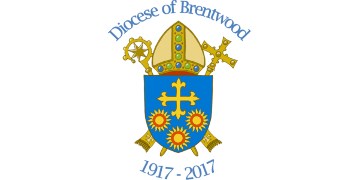 TRINITY CATHOLIC HIGH SCHOOL(Science and Sports )Chairman of Governors:  Mrs S Musiu          Headmaster: Dr P C Doherty OBE, BA (Hons), DPhil (Oxon), FRSAJob DescriptionTeacher of Computer Science to teach KS3-KS5General Responsibilities in ComputingHave a good degree in Computer Science.Have an in-depth understanding of the requirements of GCSE Computer Science.Have an in-depth understanding of the requirements of A Level Computer Science.Be able to teach Computer Science in an effective and engaging way at Key Stage 3, GCSE and A Level.Be able to clearly explain abstract Computer Science topics to students.Be proficient in multiple programming languages so that they can effectively support A Level Computer Science students completing their project work.Have experience of writing programs using procedural, object-orientated and functional programming languages.Be able to create high-quality Computer Science teaching and learning resources to support students, particularly at GCSE and A Level.Have a track record of strong exam results for GCSE and A Level Computer Science classes.Have a good record of attendance.Have proven ability to work under pressure and keep to deadlines.Be able to demonstrate how they meet all of the Teacher Standards.Follow school and department policies for classroom teachers.To be responsible for the safeguarding and promoting the welfare of children/young adults.To teach across the age and ability range as necessary and as requested by the Head of DepartmentTo keep a detailed and accurate Teacher Planner in accordance with school policy and ensure that assessment records both written and on Department network registers are maintained up to date.To ensure that all classes are taught according to school policy and that National Curriculum and examination syllabus regulations are carefully followed at all times.To attend regular department meetings and to liaise with the relevant staff to ensure that they are kept up to date with key issues.To participate in the programme of after school revision classes according to department requirements.To monitor student attendance and progress and performance in relation to targets set for each individual ensuring that follow-up procedures are adhered to and that appropriate action is taken where necessary.To assist in the use of analysis and evaluation of performance data.To support the Head of Department in all matters of quality assurance.To liaise fully with staff and parents as necessary with respect to all aspects of their students’ progress.To play a full part in the life of the school community to support its distinctive Catholic mission and ethos and to encourage staff and students to follow this example.To engage actively in the performance management review process.To act as a form tutor and carry out the duties associated with the role as outlined in the generic job description.To assist in the implementation of the behaviour management system in the school so that effective learning takes place.To comply fully with the school’s Health and Safety Policy.To undertake any reasonable task as directed by the Headmaster or Line Manager.